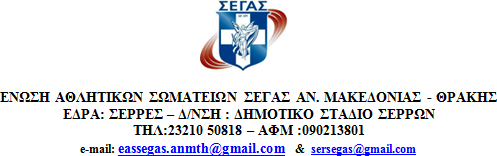 Σέρρες 15 - 5 -2023	Αριθ. Πρωτ:94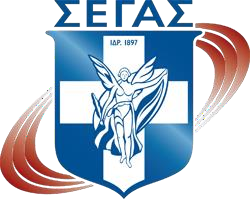 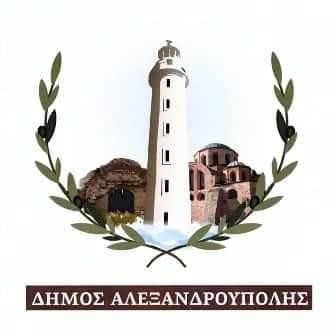 Π Ρ Ο Κ Η Ρ Υ Ξ ΗΠΑΝΘΡΑΚΙΚΩΝ ΑΓΩΝΩΝ ΣΤΙΒΟΥΗ ΕΑΣ ΣΕΓΑΣ ΑΝ. ΜΑΚΕΔΟΝΙΑΣ – ΘΡΑΚΗΣ ΚΑΙ Ο ΔΗΜΟΣ ΑΛΕΞΑΝΔΡΟΥΠΟΛΗΣ ΜΕ ΤΟΥΣ ΑΘΛΗΤΙΚΟΥΣ ΣΥΛΛΟΓΟΥΣΜ.Γ.Σ ΕΘΝΙΚΟΣ ΑΛΕΞΑΝΔΡΟΥΠΟΛΗΣ και ΠΡΩΤΕΑ ΑΛΕΞΑΝΔΡΟΥΠΟΛΗΣδιοργανώνουν τους αγώνες στίβου με την επωνυμία ‘’ΠΑΝΘΡΑΚΙΚΟΙ ΑΓΩΝΕΣ ΣΤΙΒΟΥ’’σε μνήμη του Φουντουκίδη Ευάγγελου στο γήπεδο: ‘’ΦΩΤΗΣ ΚΟΣΜΑΣ’’με τους παρακάτω όρους:ΗΜΕΡΟΜΗΝΙΑ:	ΚΥΡΙΑΚΗ 28 ΜΑΪΟΥ 2023ΤΟΠΟΣ ΔΙΕΞΑΓΩΓΗΣ: ΔΗΜ. ΣΤΑΔΙΟ ΑΛΕΞΑΝΔΡΟΥΠΟΛΗΣ ‘’ΦΩΤΗΣ ΚΟΣΜΑΣ’’ΗΛΙΚΙΕΣ : δικαίωμα συμμετοχής στο πρωτάθλημα έχουν οι αθλητές-τριεςΑΓΩΝΙΣΜΑΤΑ:ΓΥΝΑΙΚΕΣ:  ΔΙΣΚΟΒΟΛΙΑΚ18/Κ: 100 - 200μ –  100Μ. ΕΜΠ - ΔΙΣΚΟΒΟΛΙΑ  - 3000μ.   YΨOΣ: (2006 – 2007 – 2008 – 2009)ΜΗΚΟΣ: ( 2006 – 2007 – 2008 – 2009)ΣΦΑΙΡΟΒΟΛΙΑ: ( 2006 – 2007 – 2008 – 2009)ΑΚΟΝΤΙΣΜΟΣ: (2006 – 2007 – 2008 – 2009)ΑΝΔΡΕΣ:  ΔΙΣΚΟΒΟΛΙΑΚ18/Α: 100Μ – 200Μ. – ΑΚΟΝΤΙΣΜΟΣ -   ΜΗΚΟΣ: (2006 – 2007 – 2008 – 2009) 3000μ.Κ16 ΚΟΡΙΤΣΙΑ: 80μ – 80μ εμπ -  150μ –-1000μ – ΤΕΤΡΑΠΛΟΥΝ - ΔΙΣΚΟΒΟΛΙΑ – ΣΦΑΙΡΟΒΟΛΙΑ  300μ εμπ  - Ακοντισμός – Επί ΚοντώΚ16 ΑΓΟΡΙΑ : 80μ- 150μ – 100μ εμπ - 300μ. εμπ -1000μ – ΤΕΤΡΑΠΛΟΥΝ – ΣΦΑΙΡΟΒΟΛΙΑ - ΑΚΟΝΤΙΣΜΟΣ - ΔΙΣΚΟΒΟΛΙΑ – Επί ΚοντώΗΛΙΚΙΕΣ - ΔΙΚΑΙΩΜΑ ΣΥΜΜΕΤΟΧΗΣ :α) Γυναίκες Κ20 που γεννήθηκαν το 2004 και 2005  β) Κ 18, αθλητές/τριες που γεννήθηκαν το 2006 – 2007 γ) Κ 16, αθλητές/τριες που γεννήθηκαν το 2008 - 2009Στους αγώνες μπορούν να λάβουν μέρος μόνο αθλητές-αθλήτριες που ανήκουν στη δύναμη του ΣΕΓΑΣΔΗΛΩΣΕΙΣ ΚΑΙ ΤΡΟΠΟΣ ΣΥΜΜΕΤΟΧΗΣΟι αθλητές-τριες που επιθυμούν να λάβουν μέρος στους αγώνες θα πρέπει να δηλώσουν τη συμμετοχή τους ως την Τετάρτη 24 Μαϊου 2023 στην ΕΑΣ Αν. Μακεδονίας & Θράκης ηλεκτρονικά: eassegas.anmth@gmail.com ΜΟΝΟ στο συνημμένο έντυπο δήλωσης συμμετοχής.Οι αθλητές-τριες πρέπει να οριστικοποιούν την συμμετοχή τους με αυτοπρόσωπη παρουσία στην Γραμματεία των αγώνων 60' πριν την διεξαγωγή του αγωνίσματός τους, με επίδειξη του ατομικού δελτίου αθλητικής ιδιότητας σφραγισμένο από γιατρό όπως ορίζει ο νόμος. Στα 45΄ το πινάκιο θα κλείνει. Σε αντίθετη περίπτωση ΔΕΝ ΘΑ ΓΙΝΕΙ ΔΕΚΤΗ Η ΣΥΜΜΕΤΟΧΗ των αθλητών-τριών του σωματείου.ΠΡΟΣΟΧΗ : Στις δηλώσεις Συμμετοχής να αναγράφεται η επίδοση του αθλητή-τριας στο αγώνισμα που δηλώνεται.Στις δηλώσεις συμμετοχής των συλλόγων προς τους οργανωτές πρέπει να αναφέρεται το ΟΝΟΜΑΤΕΠΩΝΥΜΟ των αθλητών-τριών, το ΕΤΟΣ ΓΕΝΝΗΣΗΣ, ο ΑΡΙΘΜΟΣ ΔΕΛΤΙΟΥ ΕΓΓΡΑΦΗΣ στον ΣΕΓΑΣ, τα αγωνίσματα στα οποία θα συμμετάσχουν. Τις δηλώσεις πρέπει να υπογράφουν ο Πρόεδρος και ο  Γενικός Γραμματέας του σωματείου.ΟΡΓΑΝΑ ΡΙΨΕΩΝ-ΑΠΟΣΤΑΣΕΙΣ ΕΜΠΟΔΙΩΝ :Στους αγώνες τα όργανα ρίψεων θα είναι αυτά των κατηγοριών σύμφωνα με τους κανονισμούς και την κωδικοποίηση του ΣΕΓΑΣ.ΕΠΑΘΛΑ :Στους πρώτους νικητές-τριες θα απονεμηθούν μετάλλιο κύπελλα, στους δε δεύτερους και τρίτους θα απονεμηθούν μετάλλια και διπλώματα.ΟΙΚΟΝΟΜΙΚΑ:Δεν θα πληρωθούν έξοδα μετακίνησης.10. ΓΕΝΙΚΑ :-   Στους  αγώνες θα ισχύσουν οι κανονισμοί στίβου για το έτος 2023.-   Σε όλα τα δρομικά αγωνίσματα θα υπάρχει ηλεκτρονική χρονομέτρηση και θα διεξαχθούν  σε Τελικές Σειρές.- Δεν επιτρέπεται η συμμετοχή ΕΚΤΟΣ ΣΥΝΑΓΩΝΙΣΜΟΥ- Ό,τι δεν προβλέπεται από την προκήρυξη θα ρυθμίζεται από τον Τεχνικό Υπεύθυνο των αγώνων, κ.  Τάσο Μωυσιάδη  Τεχνικό Σύμβουλο της ΕΑΣ ΣΕΓΑΣ  Ανατολικής Μακεδονίας & Θράκης, την κυρία Χωρινού Άννα εκπρόσωπο της ΕΑΣ  Ανατολικής Μακεδονίας & Θράκης  και τον Αλυτάρχη των Αγώνων, σύμφωνα με τους κανονισμούς.11. ΙΑΤΡΙΚΗ ΕΞΕΤΑΣΗ-ΠΙΣΤΟΠΟΙΗΣΗ ΥΓΕΙΑΣ ΑΘΛΗΤΩΝ – ΑΘΛΗΤΡΙΩΝ ΚΑΙ    ΙΑΤΡΙΚΗ ΚΑΛΥΨΗ: Α) Με φροντίδα και ευθύνη των συλλόγων τους οι αθλητές –τριες πρέπει να έχουν εξετασθεί ιατρικώς πριν από τους αγώνες.Η πιστοποίηση της υγείας των αθλητών - αθλητριών στην κάρτα υγείας αθλητή είναι υποχρεωτική και αποτελεί προϋπόθεση για τη συμμετοχή τους σε προπονήσεις και αγώνες. Οι υπεύθυνοι της αίθουσας κλήσης θα ελέγχουν τα αθλητικά δελτία  και τις κάρτες υγείας των αθλητών - αθλητριών και θα καταχωρούν στα πινάκια ΜΟΝΟ τους αθλητές – αθλήτριες των οποίων η κάρτα υγείας αθλητή είναι θεωρημένη σύμφωνα  με την ισχύουσα νομοθεσία. 	ΣΕ ΔΙΑΦΟΡΕΤΙΚΗ ΠΕΡΙΠΤΩΣΗ ΔΕΝ ΘΑ ΤΟΥΣ ΕΠΙΤΡΕΠΕΤΑΙ ΝΑ ΣΥΜΜΕΤΕΧΟΥΝ.ΣΥΝΗΜΜΕΝΑ   (2):  	1)   ΕΝΤΥΠΟ ΔΗΛΩΣΗΣ 	2)   ΩΡΟΛΟΓΙΟ ΠΡΟΓΡΑΜΜΑ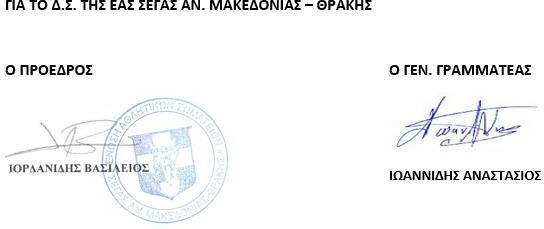 ΓΥΝΑΙΚΩΝ - ΑΝΔΡΩΝΓεννημένοι-ες τα έτη  2003 και μεγαλύτεροιΚ20 ΝεανίδωνΓεννημένοι-ες τα έτη 2004 - 2005Κ18 Παίδων-ΚορασίδωνΓεννημένοι-ες τα έτη 2006 - 2007Κ16 Γεννημένοι-ες τα έτη 2008 - 2009Γεννημένοι-ες τα έτη 2008 - 2009